        Конспект поделок из пуговиц в средней группе.   Образовательная область: «Творчество и творческая деятельность».   Раздел: «Аппликация».   Тема: «Космический корабль».   Цель: Создание космической композиции, научить детей элементарным навыкам приклеивания пуговиц, развивая творчество и самостоятельность.   Задачи: Учить детей создавать композицию из вырезанных элементов и пуговиц; развивать мелкую моторику, творческие способности; развивать композиционные умения; воспитывать аккуратность в работе, усидчивость.   Оборудование и материалы: Цветной картон, цветная бумага, цветные пуговицы, ножницы, клей, клеевые кисточки, салфетки матерчатые или бумажные, трафареты, простой карандаш, игрушка «Космического корабля»; карта звёздного неба.   Ход НОД:   Дети входят в группу. Встают полукругом возле стола, на котором лежат заранее приготовленные материалы для изготовления космических кораблей.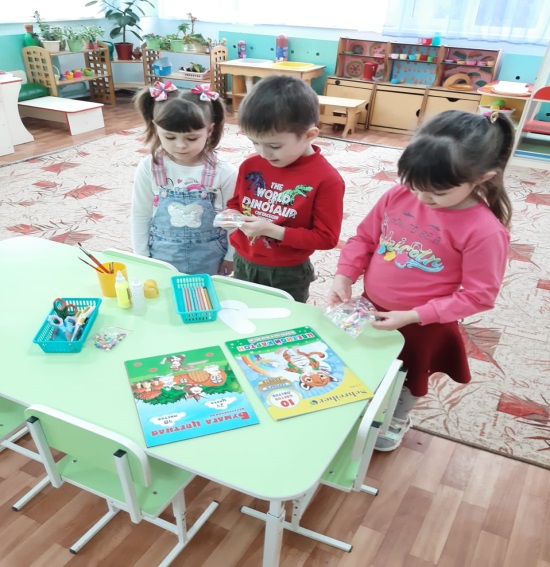 Воспитатель: Здравствуйте, ребята. Я загадаю вам загадку, отгадав её, вы узнаете, какие детали приготовлены на столе.                          Загадка: Быстро в космосе летаю,                                        На земле я отдыхаю                                        И в контакт с людьми вступаю.                                                                                     (Космический корабль).   Дети: Космический корабль.   Воспитатель: Правильно, это космический корабль.   Педагог показывает детям карту звёздного неба и космический корабль (игрушечный).   Воспитатель: Ребята, я предлагаю вам запустить этот корабль в космическую экспедицию, но одному кораблю лететь опасно, давайте изготовим ещё несколько кораблей.   Дети: Давайте. Мы согласны.   Педагог снова показывает космический корабль на фоне звёздного неба и предлагает детям самостоятельно выбрать цветовую гамму своих кораблей. Дети выбирают необходимые материалы, приступают к выполнению задания.   Физ.минутка:  «Чёрное звёздное небо».                             Звери и рыбы,                             Вольные птицы,   ( Круговые движения руками вперед- назад.)                             Всё, чем богата планета Земля.   ( Руки на пояс, повороты туловища влево- вправо.)                             Всё, что живет                             Или только родится,   ( Присели.)                             Это всё наша большая семья.   ( Подпрыгнули вверх, руки в стороны.)                              Ведь над нами оно одно,                              Это небо огромное,   ( Руки вверх, прыжки на месте.)                              Это небо бездонное,                              Звёздное небо!    ( Хлопки в ладоши.)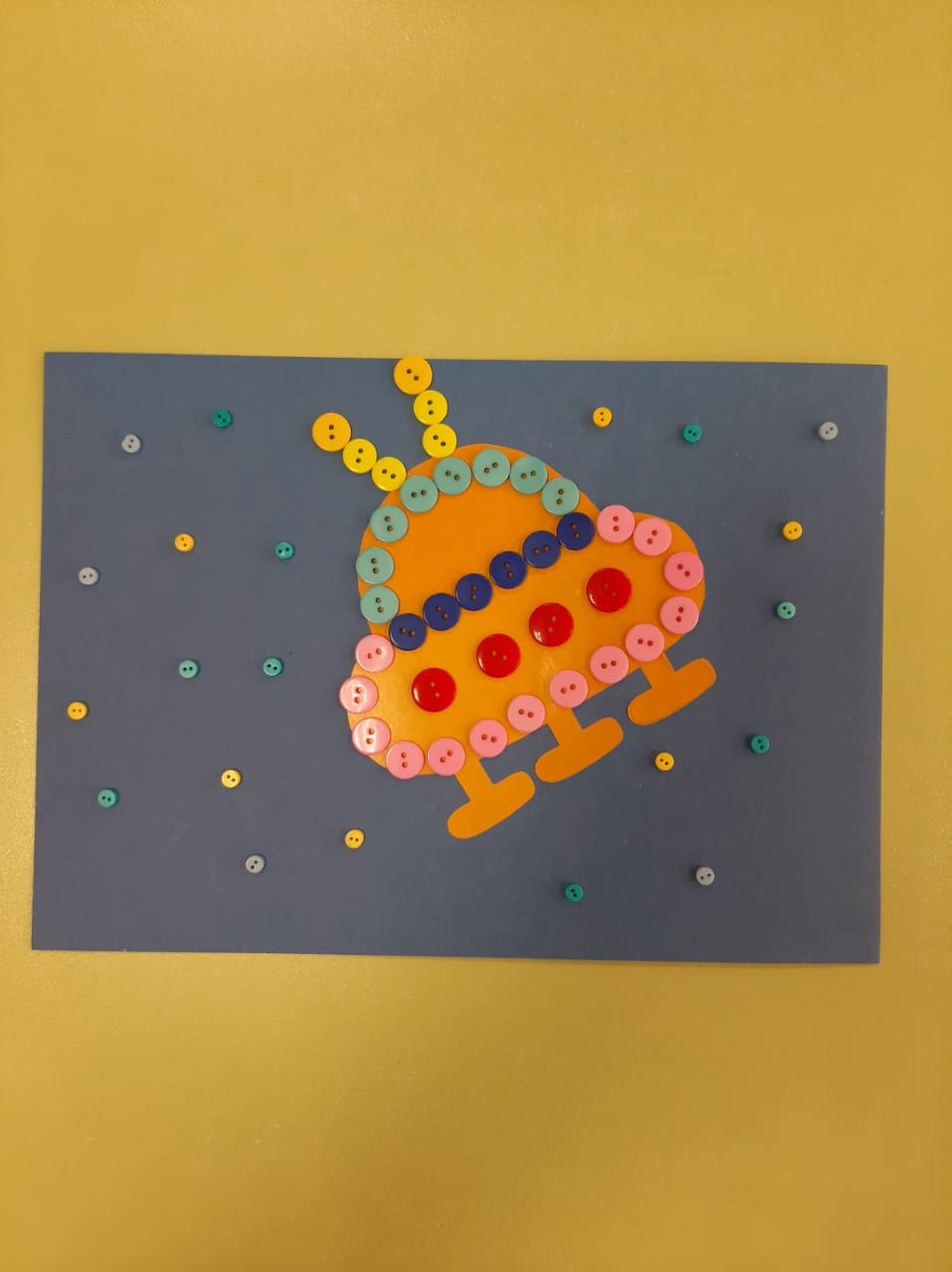 Итог:   Воспитатель: Сколько фантазии в ваших работах! Каждая по своему интересна, красива. Неповторима. Наша космическая экспедиция была чудесна, вы справились, молодцы!